БАШҠОРТОСТАН РЕСПУБЛИКАҺЫ                                                    РЕСПУБЛИка  БАШКОРТОСТАН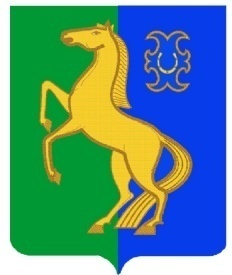 ЙƏРМƏКƏЙ районы                                                                     Совет  сельского  поселениямуниципаль РАЙОНЫның                                                   нижнеулу-елгинский сельсоветтҮбəнге олойылfа АУЫЛ СОВЕТЫ                                                  МУНИЦИПАЛЬНОГО  РАЙОНА      ауыл БИЛƏмƏҺе  хакимиƏте                                                                     ЕРМЕКЕЕВСКий РАЙОН452196, Түбǝнге Олойылға, Йǝштǝр урамы,10                                            452196, с. Нижнеулу-Елга, ул. Молодежная,10          Тел./ факс (34741) 2-53-15                                                                                                      Тел. / факс (34741) 2-53-15ҠАРАР                                                             № 27/5                                                      РЕШЕНИЕ12 ноябрь  2018 й.                                                                                            12 ноября  2018  г. Об  утверждении  Порядка проведения антикоррупционной экспертизы нормативных правовых актов (проектов нормативных правовых актов)сельского поселения Нижнеулу-Елгинский сельсовет муниципального района Ермекеевский район Республики Башкортостан.Руководствуясь Федеральным законом от 17 июля 2009 г. № 172-ФЗ "Об антикоррупционной экспертизе нормативных правовых актов и проектов нормативных правовых актов", Федеральным законом от 6 октября 2003 г. № 131-ФЗ "Об общих принципах организации местного самоуправления в Российской Федерации", Законом Республики Башкортостан от 13 июля 2009 г. № 145-з "О противодействии коррупции в Республике Башкортостан", в целях выявления в нормативных правовых актах и проектах нормативных правовых актов   сельского поселения Нижнеулу-Елгинский сельсовет муниципального района Ермекеевский район Республики Башкортостан коррупциогенных факторов и их последующего устранения, Совет сельского поселения Нижнеулу-Елгинский сельсовет муниципального района Ермекеевский район Республики Башкортостан РЕШИЛ:         1. Утвердить прилагаемый Порядок проведения антикоррупционной экспертизы нормативных правовых актов (проектов нормативных правовых актов)   сельского поселения Нижнеулу-Елгинский сельсовет муниципального района Ермекеевский район Республики Башкортостан.         2. Отменить  решение Совета сельского поселения Нижнеулу-Елгинский сельсовет муниципального района Ермекеевский район Республики Башкортостан  от 04.10.2010 г. № 263  «Об  утверждении  Порядка  проведения антикоррупционной экспертизы муниципальных нормативных правовых  актов  (проектов нормативных правовых  актов) сельского поселения  Нижнеулу-Елгинский  сельсовет  муниципального района  Ермекеевский  район Республики  Башкортостан».         3. Контроль за исполнением настоящего  решения  возложить на постоянную  комиссию Совета сельского  поселения  по развитию предпринимательства, благоустройству, экологии и социально-гуманитарным вопросам.Глава сельского поселенияНижнеулу-Елгинский сельсовет:				О.В.ЗаряноваПриложениек решению Совета  сельского поселения Нижнеулу-Елгинский  сельсовет от  12  ноября 2018 г. № 27/5 Порядок проведения антикоррупционной экспертизы нормативных правовых актов (проектов нормативных правовых актов)   сельского поселения Нижнеулу-Елгинский сельсовет муниципального района Ермекеевский район Республики Башкортостан.I. Общие  положения        1.1. Настоящий Порядок определяет правила проведения антикоррупционной экспертизы нормативных правовых актов (проектов нормативных правовых актов)    сельского поселения Нижнеулу-Елгинский  сельсовет муниципального района Ермекеевский район Республики Башкортостан (далее по тексту - Порядок).        1.2. Объектом антикоррупционной экспертизы являются нормативные правовые акты и проекты нормативных правовых актов сельского поселения Нижнеулу-Елгинский  сельсовет муниципального района Ермекеевский район Республики Башкортостан.        1.3. Целью антикоррупционной экспертизы является устранение (недопущение) принятия правовых норм, которые создают предпосылки и (или) повышают вероятность совершения коррупционных действий в процессе реализации нормативных правовых актов.        1.4. Задачами антикоррупционной экспертизы являются выявление и описание коррупциогенных факторов в нормативных правовых актах и их проектах, внесение предложений и рекомендаций, направленных на устранение или ограничение действий таких факторов.        1.5. В соответствии с Федеральным законом от 17 июля 2009 года № 172-ФЗ "Об антикоррупционной экспертизе нормативных правовых актов и проектов нормативных правовых актов"  коррупциогенными факторами являются положения нормативных правовых актов (проектов нормативных правовых актов), устанавливающие для правоприменителя необоснованно широкие пределы усмотрения или возможность необоснованного применения исключений из общих правил, а также положения, содержащие неопределенные, трудновыполнимые и (или) обременительные требования к гражданам и организациям и тем самым создающие условия для проявления коррупции.        1.6. При проведении антикоррупционной экспертизы сельское поселение Нижнеулу-Елгинский  сельсовет  руководствуется федеральным законодательством и законодательством Республики Башкортостан в сфере противодействия коррупции, а также настоящим Порядком.II. Порядок  проведения  экспертизы  нормативныхправовых  актов  и  их  проектов        2.1. Антикоррупционная экспертиза проектов нормативных правовых актов сельского поселения Нижнеулу-Елгинский  сельсовет муниципального района Ермекеевский район Республики Башкортостан, внесенных в сельское поселение Нижнеулу-Елгинский  сельсовет муниципального района Ермекеевский район Республики Башкортостан, осуществляется главой сельского поселения Нижнеулу-Елгинский  сельсовет муниципального района Ермекеевский район Республики Башкортостан.        2.2. Все проекты нормативных правовых актов подлежат антикоррупционной экспертизе.        Главой сельского поселения осуществляется экспертиза нормативных правовых актов, направленных на регулирование правоотношений в следующих сферах с повышенным риском коррупции:        - в сфере размещения заказов на поставку товаров (выполнение работ, оказание услуг) для муниципальных нужд сельского поселения Нижнеулу-Елгинский  сельсовет муниципального района Ермекеевский район Республики Башкортостан;        - в сфере управления и распоряжения объектами муниципальной собственности сельского поселения Нижнеулу-Елгинский  сельсовет муниципального района Ермекеевский район Республики Башкортостан, в том числе по вопросам аренды и приватизации этих объектов;        - в сфере распоряжения водными, земельными ресурсами, находящимися в распоряжении сельского поселения Нижнеулу-Елгинский  сельсовет муниципального района Ермекеевский район.        2.3. Проекты нормативных правовых актов вносятся в порядке,  установленным решением Совета сельского поселения Нижнеулу-Елгинский  сельсовет  от 30 мая 2013 г. № 203 «Об утверждении Порядка предоставления проектов, а также принятых нормативных правовых актов органами местного самоуправления сельского поселения Нижнеулу-Елгинский  сельсовет муниципального района Ермекеевский район Республики Башкортостан в прокуратуру Ермекеевского района для их правовой оценки».        2.4. Антикоррупционная экспертиза проектов нормативных правовых актов осуществляется одновременно с проведением правовой экспертизы в соответствии с методикой проведения антикоррупционной экспертизы нормативных правовых актов и проектов нормативных правовых актов, утвержденной Постановлением Правительства Российской Федерации от 26 февраля 2010 г. № 96.        2.5. При подготовке проекта нормативного правового акта исполнительный орган местного самоуправления сельское поселение Нижнеулу-Елгинский  сельсовет муниципального района Ермекеевский район Республики Башкортостан, осуществляющий подготовку проекта нормативного правового акта (далее - разработчик), должен стремиться к недопущению включения в текст проекта норм, содержащих коррупциогенные факторы.        2.6. Антикоррупционная экспертиза нормативного правового акта проводится на основании письменного  обращения субъекта права нормотворческой инициативы, в том числе органа государственной власти Республики Башкортостан.        Решение о проведении антикоррупционной экспертизы принимается Советом сельского поселения Нижнеулу-Елгинский  сельсовет муниципального района Ермекеевский район Республики Башкортостан также по собственной инициативе.        2.8. В случае обнаружения в нормативных правовых актах положений, способствующих созданию условий для проявления коррупции, указанные нормативные правовые акты в пятидневный срок направляются с мотивированным заключением в Совет сельского поселения Нижнеулу-Елгинский  сельсовет муниципального района Ермекеевский район Республики Башкортостан.        2.9. Антикоррупционная экспертиза нормативного правового акта проводится на основании решения Совета сельского поселения Нижнеулу-Елгинский  сельсовет муниципального района Ермекеевский район Республики Башкортостан.        2.10. В назначении антикоррупционной экспертизы нормативного правового акта отказывается в случаях, если:        - из содержания обращения невозможно установить, какой нормативный правовой акт подлежит антикоррупционной экспертизе;        - из содержания обращения невозможно установить, какие коррупциогенные факторы содержатся в нормативном правовом акте;        - указанный в обращении нормативный правовой акт утратил силу полностью или в части, упомянутой в обращении;        - по вопросам, поставленным в обращении, уже проводилась антикоррупционная экспертиза нормативного правового акта.        2.11. Антикоррупционная экспертиза проектов нормативных правовых актов Совета сельского поселения  Нижнеулу-Елгинский  сельсовет муниципального района Ермекеевский район Республики Башкортостан проводится в течение 10 рабочих дней.        Антикоррупционная экспертиза нормативных правовых актов Совета сельского поселения Нижнеулу-Елгинский  сельсовет муниципального района Ермекеевский район Республики Башкортостан проводится в срок до 15 рабочих дней со дня принятия решения о ее проведении.        2.12. В случае необходимости к участию в проведении антикоррупционной экспертизы могут привлекаться разработчики нормативных правовых актов, а также лица (эксперты), имеющие специальные познания в определенной области правоотношений.III. Составление  и  направление  заключений  экспертизыпо нормативным правовым  актам и  их проектам         3.1. По результатам антикоррупционной экспертизы в случае выявления коррупциогенных факторов уполномоченными лицами на проведение экспертизы составляется заключение, которое направляется в исполнительный орган местного самоуправления сельского поселения Нижнеулу-Елгинский  сельсовет муниципального района Ермекеевский район Республики Башкортостан.        3.2. В заключении отражаются следующие сведения:        - основание для проведения антикоррупционной экспертизы;        - реквизиты нормативных правовых актов или их проектов;        - перечень выявленных коррупциогенных факторов с указанием их признаков и соответствующих пунктов, подпунктов, абзацев, в которых эти факторы выявлены;        - предложения по изменению формулировок правовых норм либо исключению отдельных норм для устранения коррупциогенности.        3.3. Заключение носит рекомендательный характер и подлежит обязательному рассмотрению исполнителем.        3.4. Глава сельского поселения Нижнеулу-Елгинский  сельсовет муниципального района Ермекеевский район Республики Башкортостан, по инициативе которого был принят нормативный правовой акт или подготовлен проект, получив заключение, в 10-дневный срок дорабатывает проект либо готовит проект о внесении изменений либо  признании утратившим силу нормативного правового акта,  являющегося предметом антикоррупционной экспертизы.        3.5. Доработанный проект нормативного правового акта подлежит повторной антикоррупционной экспертизе, рассматривается в том же порядке и визируется при отсутствии замечаний.        3.6. В соответствии с Федеральным законом от 17 июля 2009 года № 172-ФЗ "Об антикоррупционной экспертизе нормативных правовых актов и проектов нормативных правовых актов" в случае обнаружения уполномоченными лицами на проведение антикоррупционной экспертизы в нормативных правовых актах (проектах нормативных правовых актов) коррупциогенных факторов, принятие мер по устранению которых не относится к их компетенции, информируют об этом органы прокуратуры.